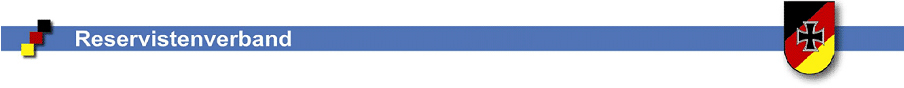 Liebe Mitglieder der RAG 60plus !Für 2018 habe ich eine, von vielen Teilnehmern gewünschte Vier-Tage- Städtefahrt nach Hamburg geplant.Der Termin ist von Samstag, den 28. Apri bis Dienstag, den 01. Mai 2018. Die Teilnehmerzahl ist zunächst auf 30 Teinehmer begrenzt, und es sind bereits im 2**  A&O Hotel  Hauptbahnhof Hamburg,  Amsinckstr. 2-10 ,  15 DZ  mit Frühstück gebucht. Vorläufiges Programm :Samstag, 28.04.2018     Anreise, Zimmerbezug;  Abend zur freien VerfügungSonntag, 29.04.2018     Fischmarktbesuch, Stadtrundfahrt, Große Hafenrundfahrt,                                           Abend : freie VerfügungMontag, 30.04.2018     Noch offen, mögliche Punkte: Führung Elbphilharmonie,                                                                      Hafencity-Containerhafen , Miniaturwelten, usw. ,                                            Abend: Freie VerfügungDienstag,01.05.2018    RückreiseAnregungen zur Programmgestaltung nehme ich gerne auf.Der vorläufige Preis beträgt  400,00 € / Person im DZLeistungen :DZ mit Frühstück ( EZ auf Wunsch nach Anfrage)Anreise  von jedem DB Bahnhof, ab Ulm im ICE mit der Bahn .Hamburg Card 3-Tage mit freier Fahrt mit Bus und BahnAlle anfallenden Eintritte, außer Oper, Musicals usw.Eine eventuelle Reiserücktrittsversicherung ist von jedem Teilnehmer selbst abzuschließen.Auf Grund der begrenzten Teilnehmerzahl ist eine sofortige verbindliche Anmeldung mit Einzahlung von 400,00 € /Person  auf das u.g. Konto der Voba Ulm-BC  erwünscht.IBAN : DE83 6309 0100 0640 2050 03Mit kameradschaftlichen GrüßenKarl MaucherKreisgruppeBodensee-Oberschwaben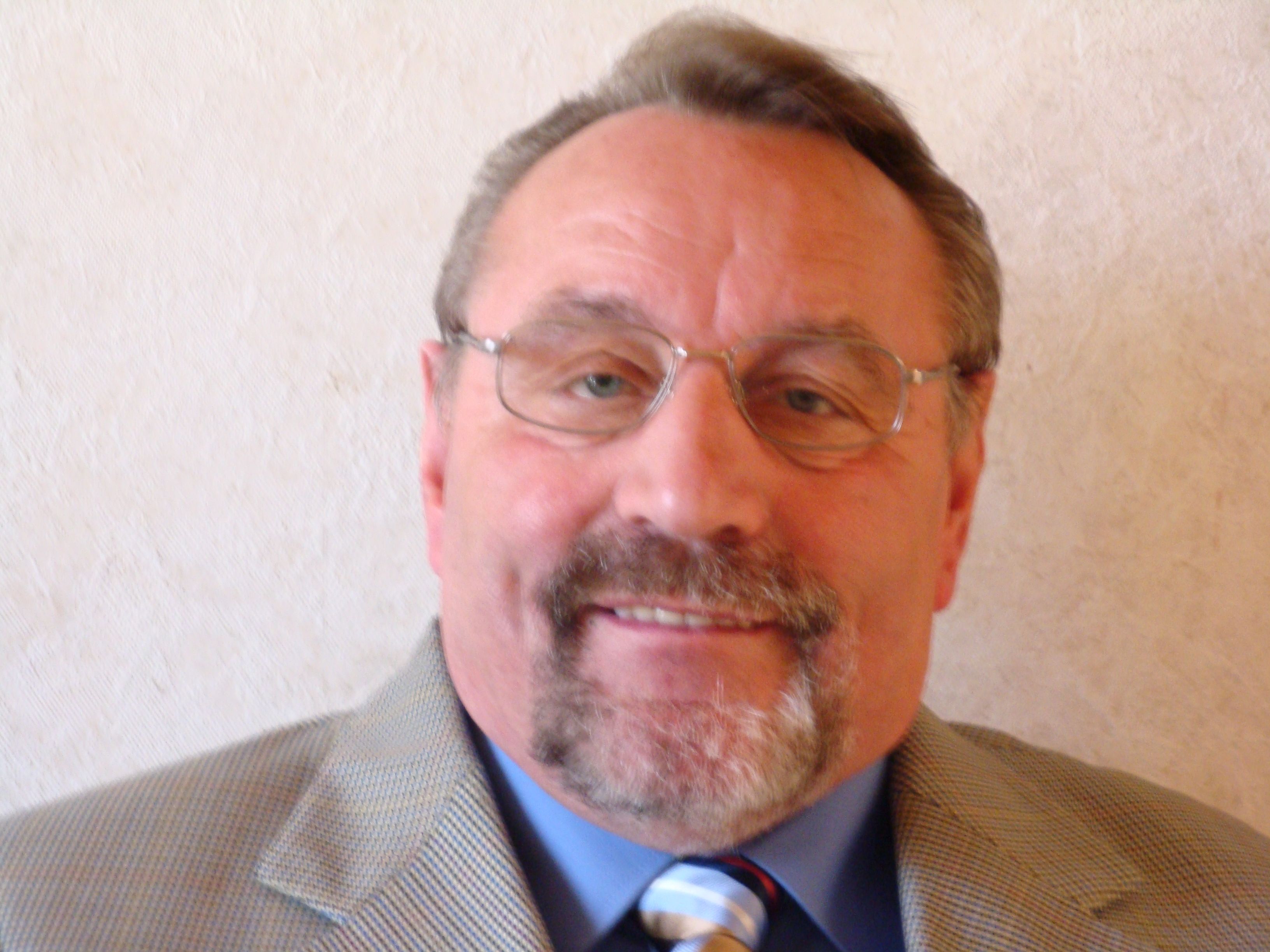 Karl MaucherHG d.R.Beauftragter RAG 60plusWinkelweg 388437 Maselheim-Ellmannsweiler 07351-88 67  07351-82 73 46   01523 / 72 91 517@ k-maucher@t-online.de